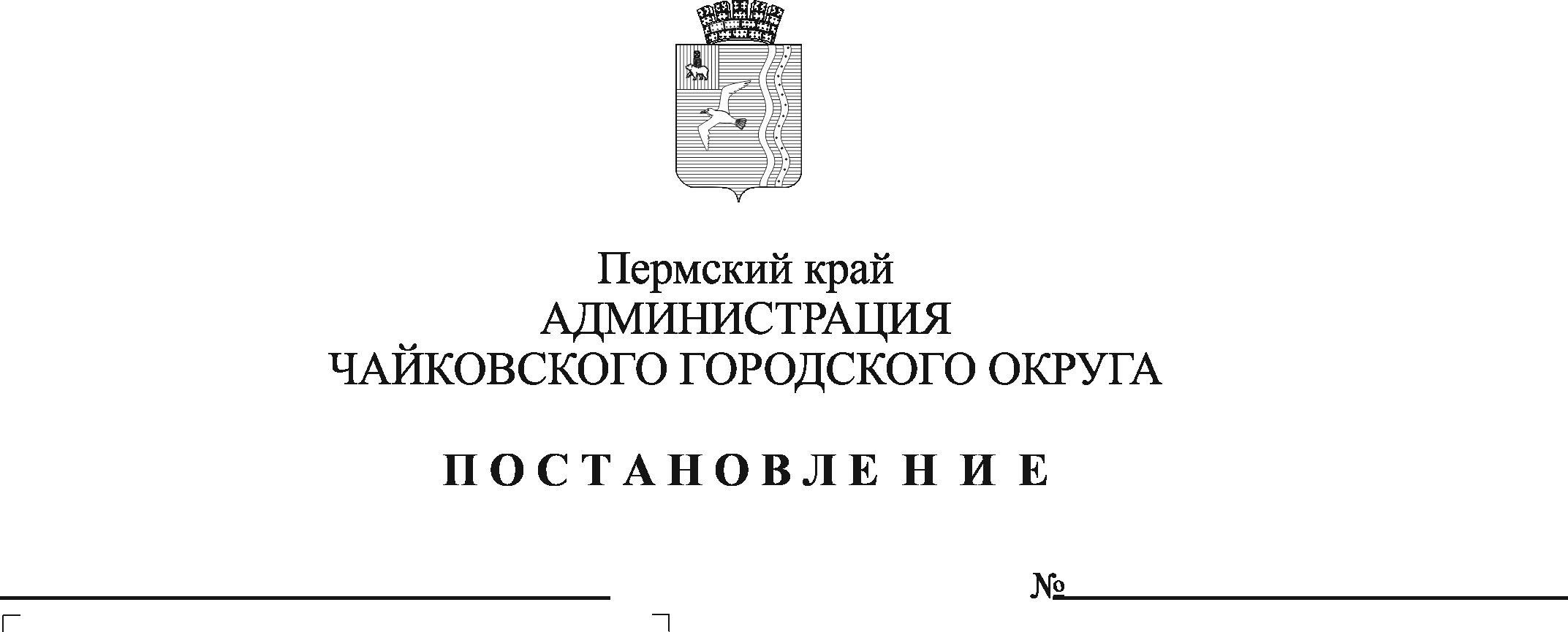 На основании пункта 42 части 1 статьи 16 Федерального закона от 6 октября 2003 г. № 131-ФЗ «Об общих принципах организации местного самоуправления в Российской Федерации», Федерального закона от 25 декабря 2008 г. № 273-ФЗ «О противодействии коррупции», Указа Президента Российской Федерации от 13 апреля 2010 г. № 460 «О национальной стратегии противодействия коррупции и национальном плане противодействия коррупции на 2010-2011 годы», статьи 14.1 Закона Пермского края от 30 декабря 2008 г. № 382-ПК «О противодействии коррупции в Пермском крае», Устава Чайковского городского округаПОСТАНОВЛЯЮ:Создать Совет по противодействию коррупции при главе городского округа – главе администрации Чайковского городского округа.Утвердить прилагаемое Положение о Совете по противодействию коррупции при главе городского округа – главе администрации Чайковского городского округа (далее - Совет).3. Признать утратившим силу постановление администрации Чайковского муниципального района Пермского края от 3 февраля 2012 г. № 343 «О создании Межведомственного совете по противодействию коррупции при главе муниципального района - главе администрации Чайковского муниципального района».4. Опубликовать постановление в муниципальной газете «Огни Камы» и разместить на официальном сайте администрации Чайковского городского округа.5. Постановление вступает в силу после его официального опубликования.6. Контроль за исполнением постановления возложить на первого заместителя главы администрации Чайковского городского округа, руководителя аппарата.Глава городского округа –глава администрацииЧайковского городского округа					         Ю.Г.Востриков УТВЕРЖДЕНОпостановлением администрации Чайковского городского округаот                         №ПОЛОЖЕНИЕо Совете по противодействию коррупции при главе городского округа – главе администрации Чайковского городского округа1. Общие положения1.1. Совет по противодействию коррупции при главе городского округа – главе администрации Чайковского городского округа (далее - Совет) создается в целях реализации единой антикоррупционной политики, проводимой администрацией Чайковского городского округа.1.2. Совет является совещательным и координационным органом.1.3. Совет в своей деятельности руководствуется Конституцией Российской Федерации, федеральным законодательством, законодательством Пермского края, муниципальными нормативными правовыми актами органов местного самоуправления Чайковского городского округа и настоящим Положением.2. Задачи2.1. Подготовка главе городского округа – главе администрации Чайковского городского округа предложений, касающихся вопросов в области противодействия коррупции на территории Чайковского городского округа.2.2. Взаимодействие с территориальными органами государственной власти, общественными объединениями, научными, образовательными и иными организациями и лицами, специализирующимися на изучении проблем коррупции по вопросам деятельности в области противодействия коррупции.2.3. Координация деятельности администрации Чайковского городского округа, отраслевых (функциональных) органов Чайковского городского округа, муниципальных учреждений и муниципальных предприятий Чайковского городского округа (далее – муниципальные организации) по реализации антикоррупционной политики.2.4. Содействие муниципальным организациям в реализации мероприятий планов противодействия коррупции и контроль за их исполнением. 3. Функции3.1. Определение направлений, форм и методов противодействия коррупции, контроль за их реализацией.3.2. Участие в разработке и контроль за исполнением планов противодействия коррупции, содействие в реализации мероприятий и рассмотрение итогов выполнения планов противодействия коррупции.3.3. Подготовка предложений по совершенствованию законодательства в сфере противодействия коррупции.3.4. Подготовка предложений и организация мероприятий по совершенствованию системы взаимодействия муниципальных организаций, правоохранительных, надзорных, контрольных органов и общественности в целях противодействия коррупции.3.5. Разработка предложений по информационной и методической поддержке муниципальных организаций в сфере противодействия коррупции.3.6. Подготовка предложений и рекомендаций по организации взаимодействия населения, организаций, муниципальных организаций, общественных объединений и средств массовой информации, направленных на противодействие коррупции.3.7. Подготовка предложений по проведению информационно-пропагандистских мероприятий в целях формирования у населения, муниципальных служащих навыков антикоррупционного поведения, а также нетерпимого отношения к проявлениям коррупции.3.8. Содействие развитию общественного контроля реализации мер по противодействию коррупции. 3.9. Поддержка общественных объединений, деятельность которых направлена на противодействие коррупции, помощь в создании антикоррупционных коалиций.3.10. Рассмотрение на заседаниях Совета информации о возникновении конфликтных и иных проблемных ситуаций, свидетельствующих о возможном наличии признаков коррупции.3.11. Рассмотрение вопросов правоприменительной практики по результатам вступивших в законную силу решений судов, арбитражных судов о признании недействительными ненормативных правовых актов, незаконными решений и действий (бездействия) муниципальных организаций и их должностных лиц (далее - вопросы правоприменительной практики) в целях выработки и принятия мер по предупреждению и устранению причин выявленных нарушений.3.12. Анализ и обобщение информации о сферах муниципальной деятельности, имеющих высокую степень коррупционных рисков, разработка предложений и рекомендаций по их минимизации.3.13. Анализ информации о поступивших обращениях граждан, должностных и юридических лиц, поступающих в муниципальные организации, содержащих сведения о коррупционной деятельности должностных лиц или о фактах склонения к коррупционным правонарушениям.3.14. Изучение, анализ, обобщение поступающих в Совет документов, иных материалов о коррупции и противодействии коррупции и информирование компетентных органов о результатах этой работы.3.15. Организация подготовки отчетов о состоянии коррупции и реализации мер антикоррупционной политики в Чайковском городском округе для представления их в компетентные органы.3.16. Изучение отечественного и зарубежного опыта в сфере противодействия коррупции, подготовка предложений по его использованию.3.17. Ведение переписки по вопросам, имеющим отношение к компетенции Совета.3.18. Осуществление иных функций, предусмотренных законодательством Российской Федерации, Пермского края, правовыми актами Чайковского городского округа о противодействии коррупции.4. ПраваСовет для решения возложенных на него задач имеет право:4.1 запрашивать и получать информацию от муниципальных организаций;4.2 приглашать для участия в заседаниях Совета представителей органов государственной власти, прокуратуры, депутатов Думы Чайковского городского округа, представителей Думы Чайковского городского округа, Контрольно-счетной палаты Чайковского городского округа, отраслевых (функциональных) органов администрации Чайковского городского округа, структурных подразделений администрации Чайковского городского округа, общественных объединений, образовательных учреждений и организаций. При необходимости привлекать к участию в заседаниях Совета иных лиц на правах консультантов и экспертов;4.3 создавать рабочие и экспертные группы по деятельности Совета с привлечением ученых, специалистов государственных, муниципальных органов и организаций, указанных в пункте 4.2 настоящего Положения и иных организаций с последующим заслушиванием результатов работы групп на заседаниях Совета;4.4 вносить муниципальным организациям предложения о проведении мероприятий;4.5 осуществлять контроль результативности принятых мер.5. Организация деятельности5.1. В состав Совета входят (совместно именуемые члены Совета):5.1.1 председатель - глава городского округа – глава администрации Чайковского городского округа;5.1.2 заместитель председателя – первый заместитель главы администрации Чайковского городского округа, руководитель аппарата;5.1.3 секретарь – заместитель начальника отдела муниципальной службы администрации Чайковского городского округа;5.1.4 члены (по поручению руководителя структурного подразделения администрации Чайковского городского округа):- специалист правового управления администрации Чайковского городского округа; - специалист отдела муниципальной службы администрации Чайковского городского округа. 5.2. В отсутствие председателя или по его поручению обязанности председателя исполняет заместитель председателя. В случае отсутствия по объективным причинам заместителя председателя, секретаря участие в Совете принимает специалист, исполняющий его обязанности или специалист по поручению председателя, руководителя соответствующего структурного подразделения.5.3. Председатель организует деятельность Совета, принимает решения о дате и времени проведения заседания Совета, ведет его заседания, подписывает протокол заседания Совета.5.4. Секретарь Совета:- осуществляет организационное обеспечение деятельности Совета;- составляет план работы Совета;- осуществляет сбор и подготовку документов, информационно-аналитических материалов для рассмотрения Советом;- оформляет протокол заседаний Совета;- осуществляет контроль за выполнением решений Совета.5.5. Заседания Совета проводятся по мере поступления информации, материалов, документов в рамках функций Совета, но не реже одного раза в год. 5.6. Заседания Совета по решению председателя могут проводиться в заочной форме путем ознакомления членов и участников Совета с материалами, документами и опросом мнения в листе голосования. При наличии особого мнения участник к листу голосования прикладывает особое мнение, оформленное в печатном виде. Лист голосования, особое мнение (при наличии) членами и участниками Совета передается секретарю в течение дня установленного для заседания Совета одним из перечисленных способов:лично на бумажном носителе;с использованием электронной или иной связи, обеспечивающей аутентичность передаваемых и принимаемых сообщений (скан-копия, факсимильная копия, фотокопия, подлежащие прочтению).Лист голосования направляется однократно и отзыву не подлежит.Член Совета считается принявшим участие в заседании и проголосовавшим, если от него в установленное для голосования время получен ответ любым из перечисленных способов.5.7. Заседание Совета считается правомочным, если на нем присутствует или участвует в заочном рассмотрении материалов не менее половины членов Совета.5.8. Решения Совета принимаются простым большинством голосов присутствующих на заседании членов Совета или участвующих в заочном рассмотрении материалов. При равенстве голосов принятым считается решение, за которое проголосовал председательствующий на заседании.5.9. Решения Совета оформляются протоколом, который подписывается председателем и секретарем. К протоколу заочного заседания Совета прилагаются листы голосования и особое мнение участников заседания.Протокол заочного заседания Совета доводится до сведения членов и участников Совета.При необходимости для реализации решений Совета могут приниматься муниципальные правовые акты, даваться рекомендации.5.10. Материалы и протокол заседания Совета хранятся в отделе муниципальной службы администрации Чайковского городского округа.6. Порядок рассмотрения вопросов правоприменительной практики6.1. Информация о вынесенном судебном решении с приложением копии указанного судебного решения в рамках функций Совета по рассмотрению вопросов правоприменительной практики, предусмотренных пунктом 3.11 настоящего Положения, направляется должностным лицом, принимавшим участие в рассмотрении судом дела о признании недействительным ненормативного правового акта, незаконными решения и действий (бездействия) муниципальных организаций и ее должностных лиц, в срок не позднее 14 дней со дня вступления судебного решения в законную силу секретарю Совета.6.2. В информации подлежит отражению позиция относительно:причин принятия муниципальной организацией и ее должностными лицами ненормативного правового акта, решения и совершения ими действий (бездействия), признанных судом недействительными или незаконными;причин, послуживших основаниями признания недействительными (недействующими) ненормативных правовых актов, незаконными решений и действий (бездействия) муниципальной организации и ее должностных лиц.6.3. Секретарь ведет учет судебных решений о признании недействительными (недействующими) ненормативных правовых актов, незаконными решений и действий (бездействия) муниципальных организаций и ее должностных лиц.6.4. Информация по рассмотрению вопросов правоприменительной практики обобщается секретарем по итогам истекшего квартала и в срок до 15 числа месяца, следующего за отчетным кварталом, представляется председателю для рассмотрения на Совете в целях выработки и принятия мер по предупреждению и устранению причин выявленных нарушений.6.5. В ходе рассмотрения вопросов правоприменительной практики по каждому случаю признания недействительным ненормативного правового акта, незаконными решений и действий (бездействия) муниципальной организации и ее должностных лиц определяются:причины принятия муниципальной организацией и ее должностными лицами ненормативного правового акта, решения и совершения ими действий (бездействия), признанных судом недействительным или незаконными;причины, послужившие основаниями признания недействительным ненормативного правового акта, незаконными решений и действий (бездействия) муниципальной организации и ее должностных лиц;при наличии ранее направленных рекомендаций Совета рассматриваются результаты их исполнения.6.6. По итогам рассмотрения вопросов правоприменительной практики по каждому случаю признания недействительным ненормативного правового акта, незаконными решений и действий (бездействия) муниципальной организации и ее должностных лиц Совет принимает решение, в котором:устанавливается, что в рассматриваемой ситуации содержатся (не содержатся) признаки коррупционных фактов;даются рекомендации по разработке и принятию мер в целях предупреждения и устранения причин выявленных нарушений или устанавливается отсутствие необходимости разработки и принятия таких мер.6.7. В случае установления Советом признаков коррупционных фактов, в признанных недействительными (недействующими) ненормативных правовых актов, незаконных решениях и действиях (бездействиях) муниципальной организации и ее должностных лиц, в данный орган направляется выписка протокола для последующего исполнения рекомендаций и принятия мер предупреждения и устранения причин выявленных нарушений и рассмотрения вопроса о соблюдении муниципальным служащим, специалистом муниципальной организации требований к служебному поведению и урегулированию конфликта интересов и принятия предусмотренных законодательством решений.